            INTERACTUANDO CON MICROSOFT TEAMS                    MICROSOFT TEAMS: propicia el trabajo en equipo, es amigable, de fácil acceso.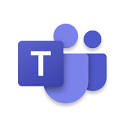 II ParteINICIAMOS CON UN CHAT (COMUNICACIÓN SINCRÓNICA).Realice los siguientes pasos:Indique opción Nuevo chat.                                                                       Digite cada nombre de las personas para el chat.                         Observe como se va programando el chat.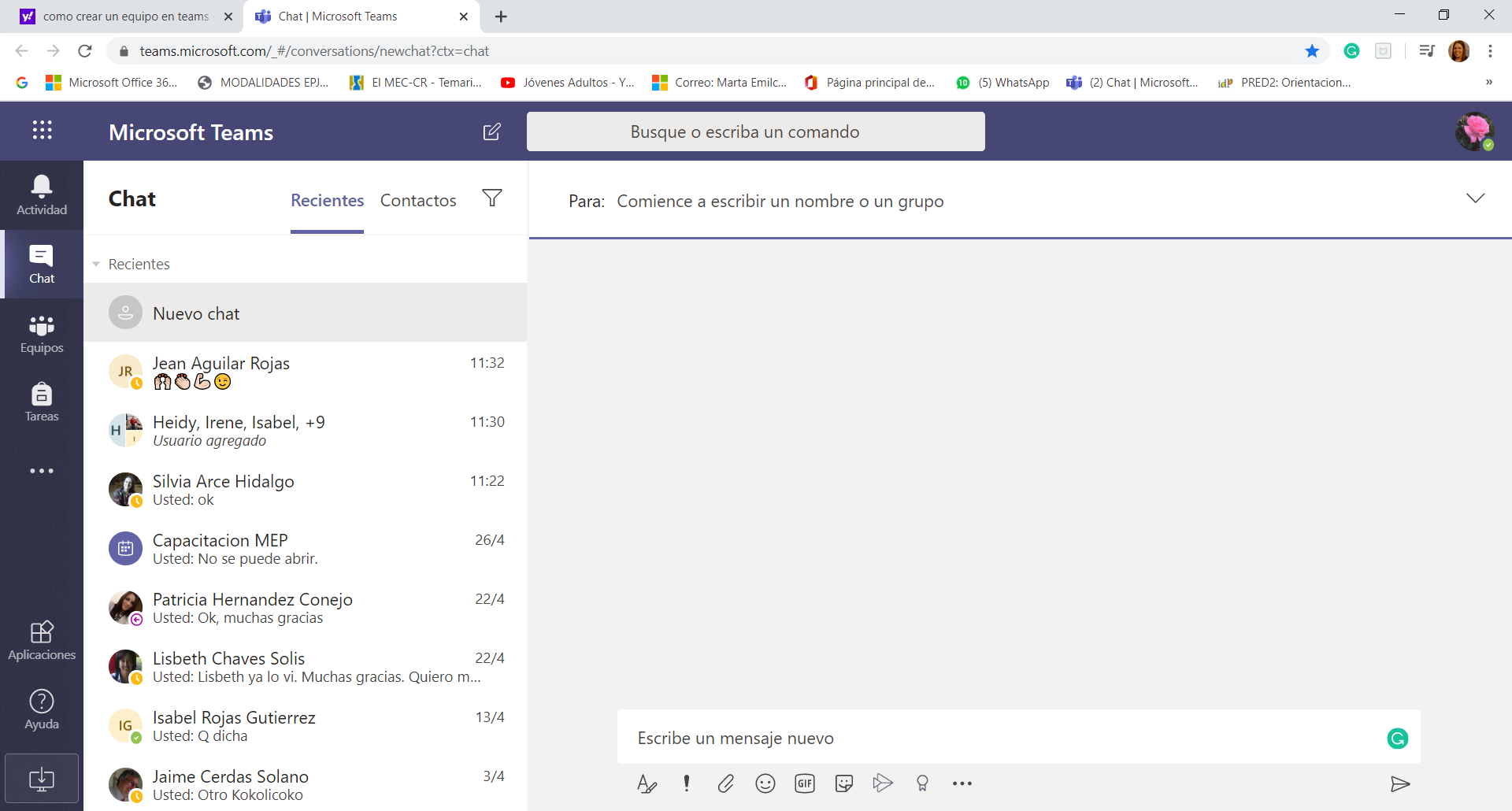 En la parte superior derecha, hay dos íconos: uno para realizar una videollamada y otra para una llamada.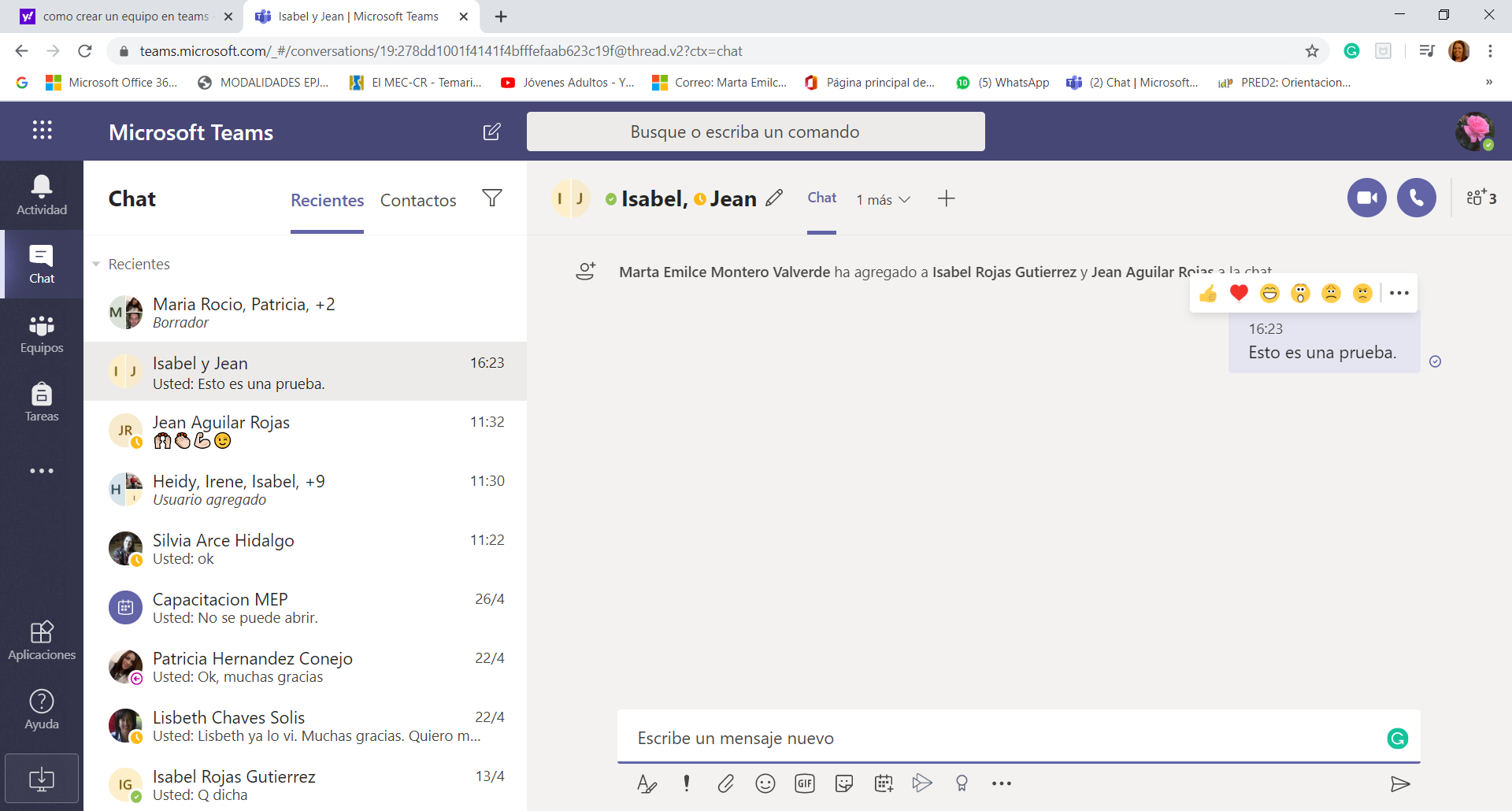 Ejemplo de una llamada y explicación de los diferentes íconos que están presentes en la interfaz para Chat.                                       Cámara   Micrófono            Muestra la conversación        Colgar la llamada.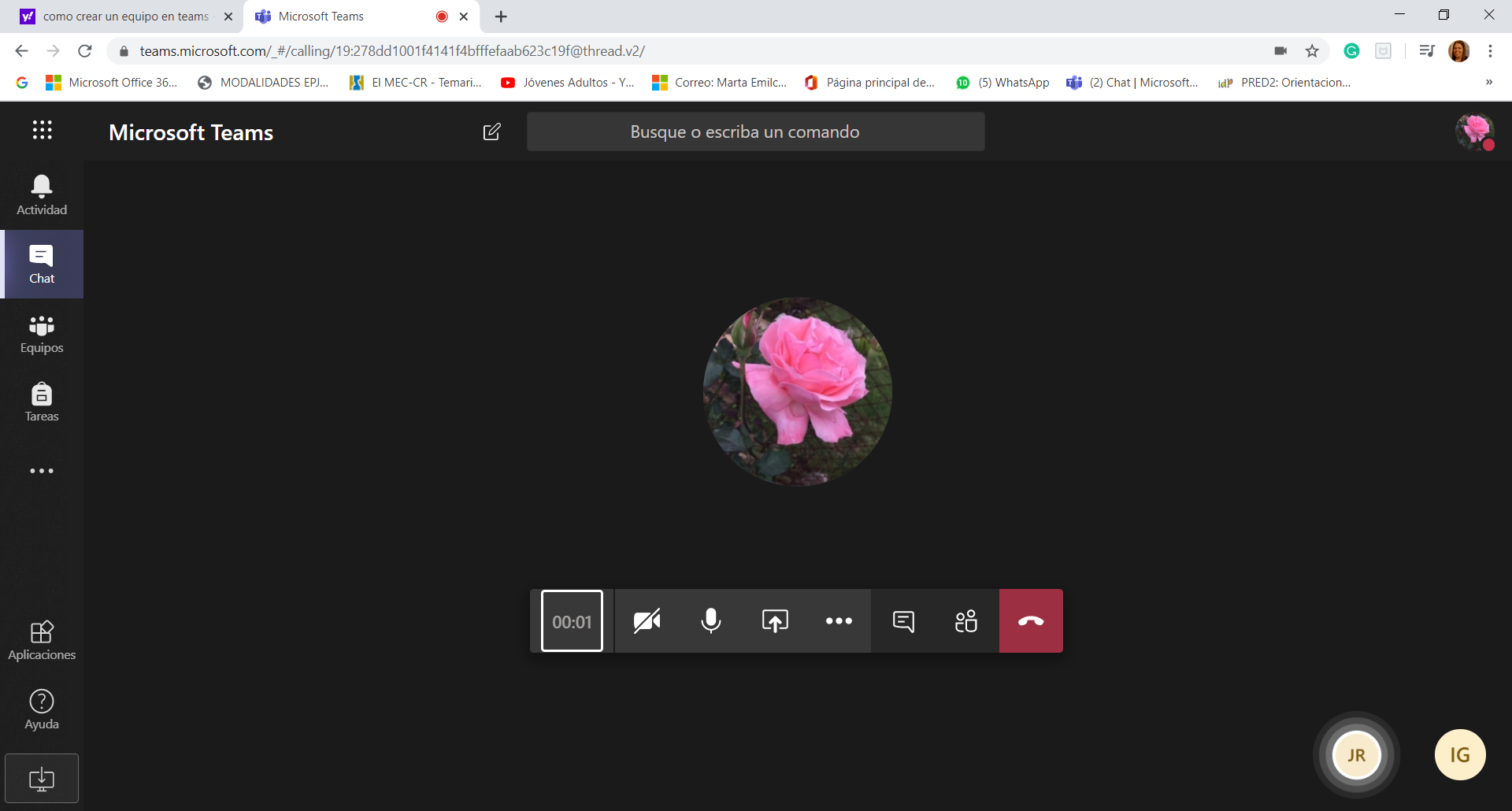 Bibliografía:https://www.youtube.com/watch?v=pXe9QLEgVBghttps://www.youtube.com/playlist?list=PLWKxQEBSGDsRTly2RGmgLp8ZtY2CX_md2